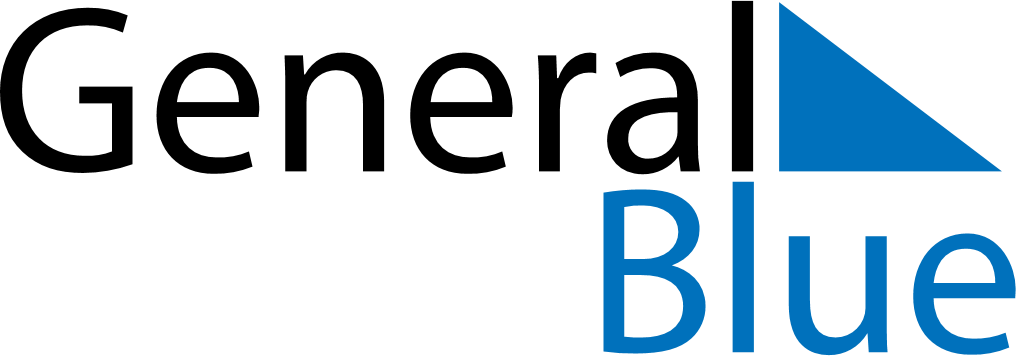 June 2030June 2030June 2030June 2030SpainSpainSpainMondayTuesdayWednesdayThursdayFridaySaturdaySaturdaySunday11234567889Pentecost101112131415151617181920212222232425262728292930